ASSIGNMENT #7 Linear Equations		/55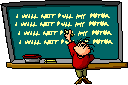 1.	Solve each equation. SHOW YOUR WORK!!! (16 marks)a) 	b) 			c) 3x = 0.6			d) e) 	f) 		g) –4.5x = 1.35		h) i) 	j) 4x – 7 = 29		k) –4x = –4.96			l) 	m) 	n) 		o) 			p) 2. Show a check for each of the following. (3 marks)a) 3(x – 5) = 18	b) 0.2(x + 3) = 1.4			c) x = 4	x = 11			x = 3. CIRCLE the error in each of the following. Then, write the correct solution. (4 marks)a) 0.4(x + 2.2) = 5.4			b)    = 0.4 x + 2.2 = 5.4			 = 0.4 x = 3.2			       = x = 8		            x = 4. Solve each equation. SHOW YOUR WORK!!! (8 marks)a) 		b) 1.3m + 64.2 = 2.7m + 12.82c) 5n – 6.4 = 3n + 2.6		d) e) 		f) 1.2m – 17 = 8 + 0.7mg) 		h) 0.3(2x – 1) – 2.3 = 0.04(x + 5)5. Solve each equation. SHOW YOUR WORK!!! (16 marks)1.2 =  + 5.1					c. 3.6(2a – 1) = 1.2(a + 3)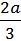  (5 – 3t) =  (t – 2)				d.    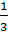 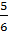 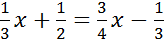 e) 2(x – 4) = 12	          f) 3(m + 0.5) = –2.1		g) 1.2(x + 1.3) = 2.4h) 	          i) 	        j) k) 0.4x = 5.58 – 0.2x                         l) 7.2 + 2.3x = 3.2x			m) 	n)                                  o) 			p) 1.4m = 1.5m – 0.574. Create an equation for each of the following. Solve your equation. Then, check your solution.a) The length of a rectangular garden is 1 m more than three times the garden’s width. If the perimeter of the garden is 34 m, find its dimensions. (2 marks)b) The cash register in the school canteen contains x quarters and (30 – x) dimes. If the total value of the coins is $5.85, how many of each kind of coin are there? (2 marks)c) An employee mixes peanuts worth $2.80/kg with cashews worth $3.60/kg. She sells the mixture for $3.12/kg. If she has 75 kg of peanuts, how many kilograms of cashews does she need? (2 marks)d) Plane A leaves the airport. One hour later, Plane B leaves the same airport on the same course. It catches up to Plane A in  h. The average speed of Plane B is 300 km/h faster than Plane A. Find the speed of each plane. (2 marks)